本科生选课系统操作流程（2023/2024-1）2023年9月进入新教务系统下图为新教务系统登录页面：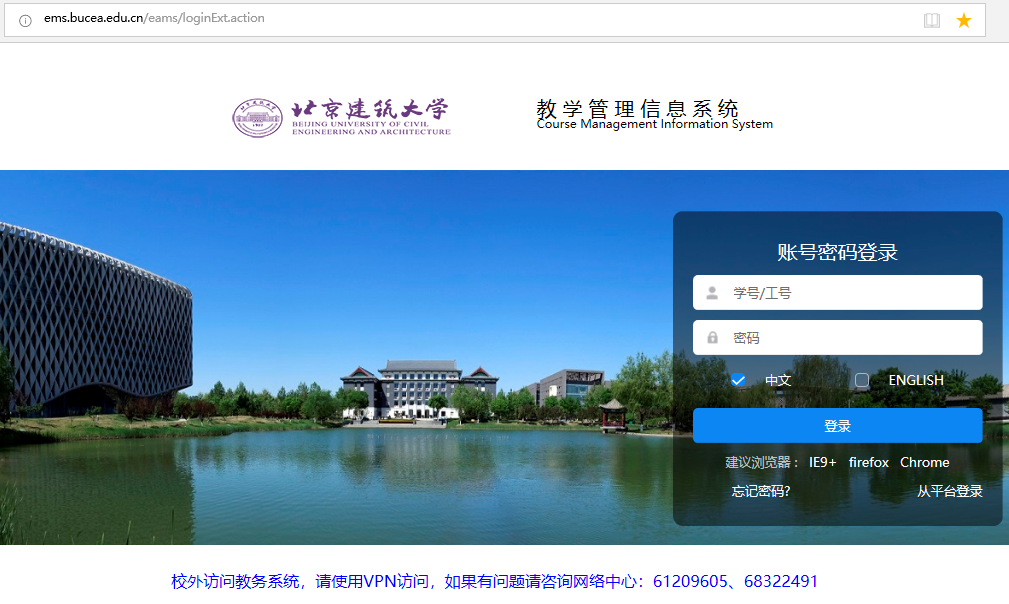 更多访问信息如下：网址：   校内可以直接访问网址： http://ems.bucea.edu.cn登录新教务系统；校外需要先登录Webvpn，找到教务系统链接后再登录。（2）对浏览器的要求firefox（俗称“火狐”） 、  Chrome（俗称“谷歌”）、IE10+。   （3）用户名和密码用户名是本人学号、默认密码是本人身份证后6位数字（登录后请及时修改密码）。进入选课界面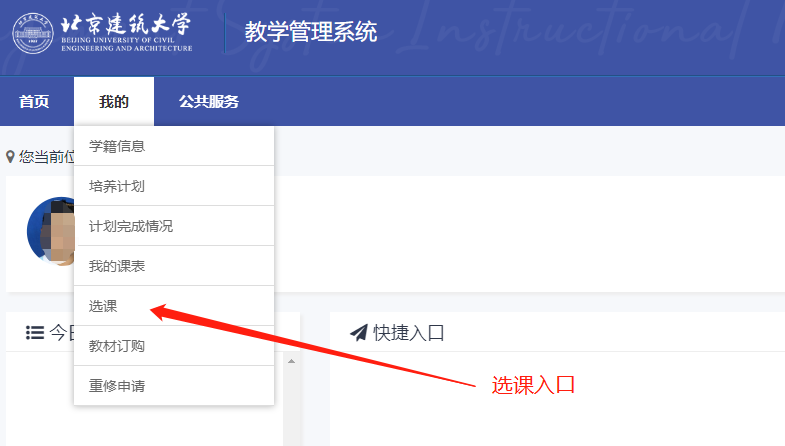 主界面介绍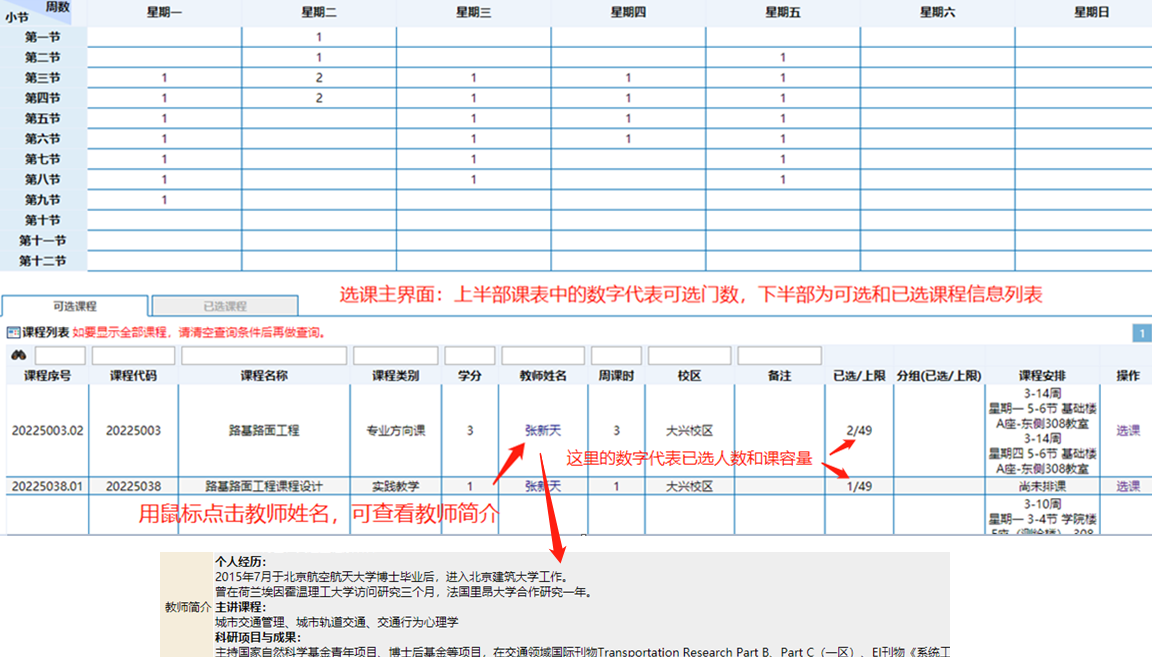 执行选课选课方法一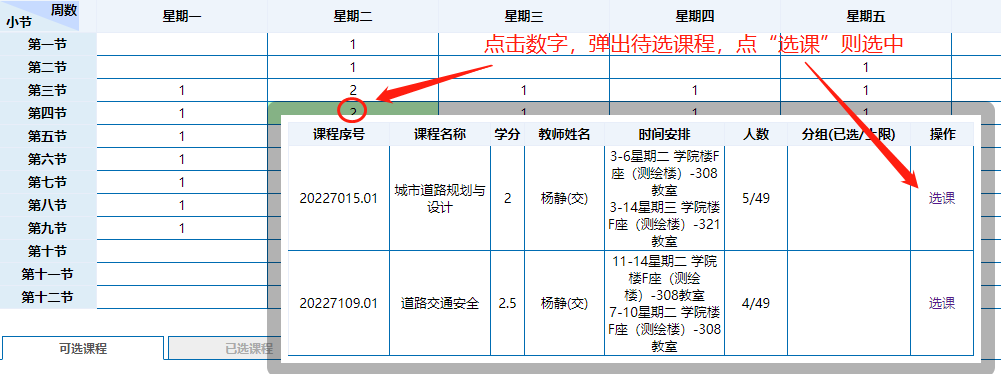 选课方法二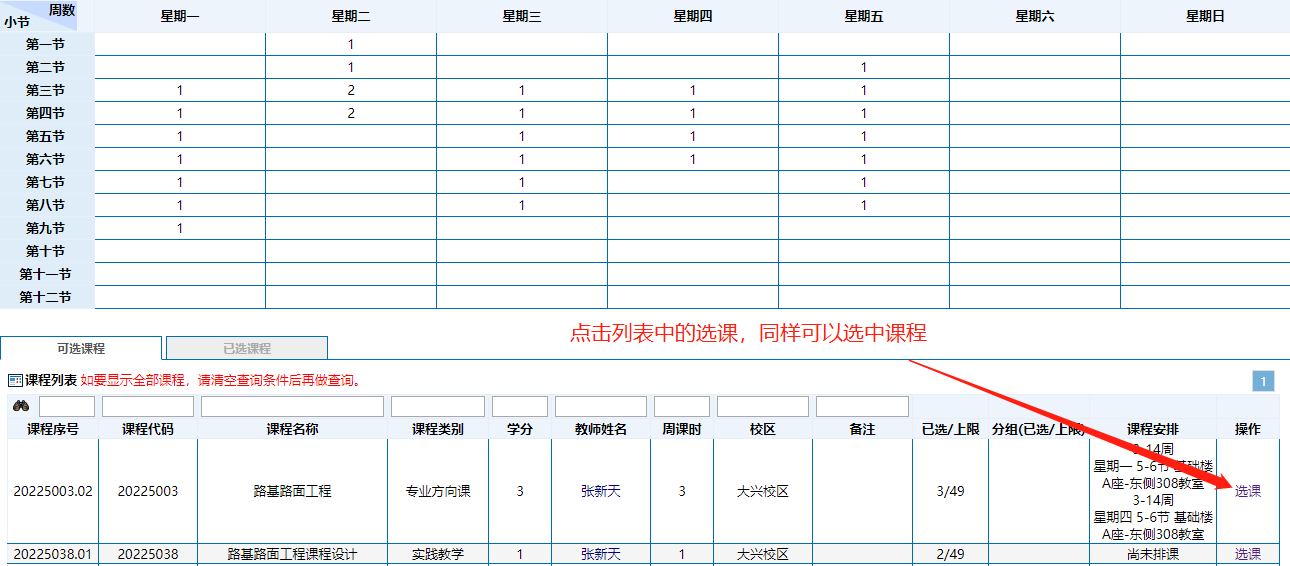 选课结果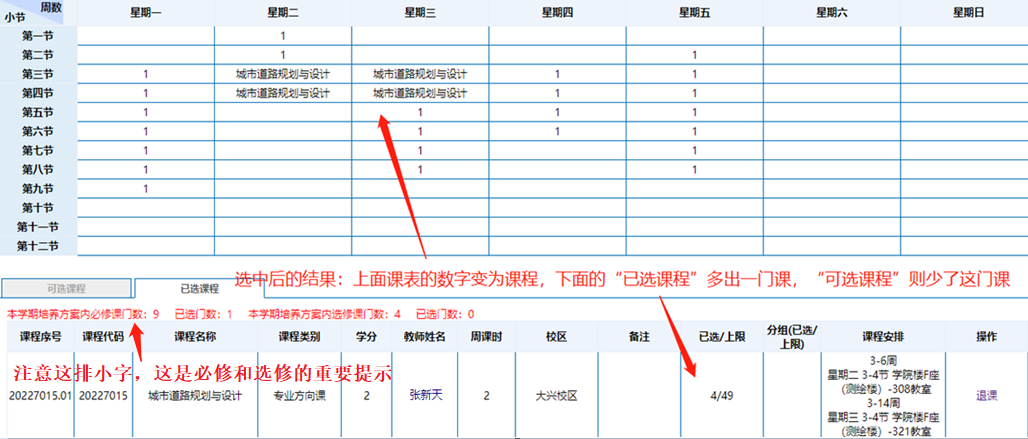 退课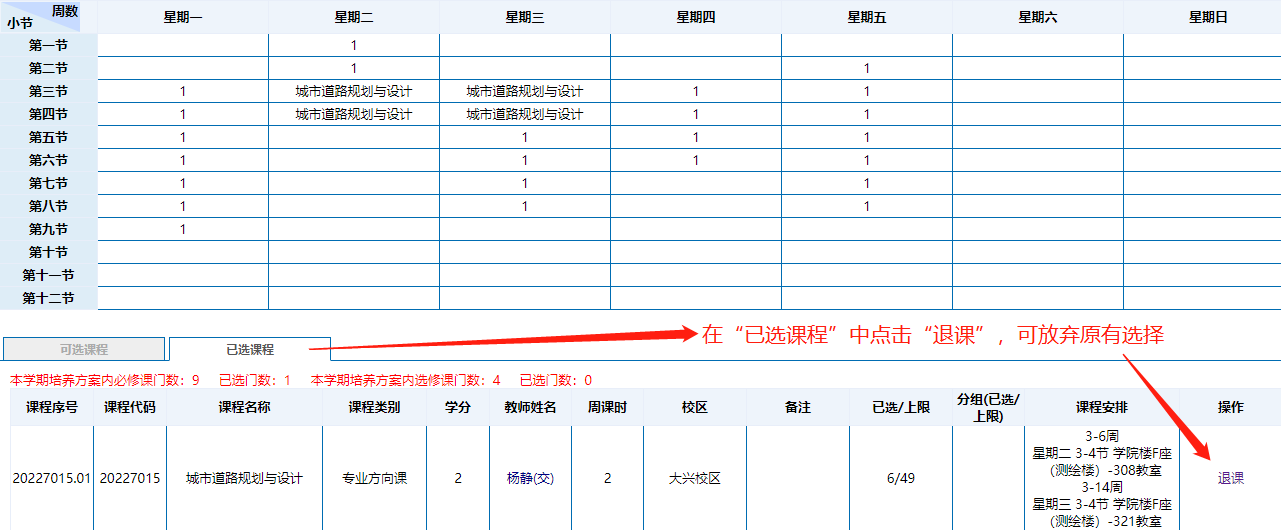 选择未排定上课节次的课程各类实习、课程设计、专用周等实践类课程，一般未在系统给定上课节次，所以不在上方课表显示，但是学生仍须选课，请在下方列表的“可选课程”里选课。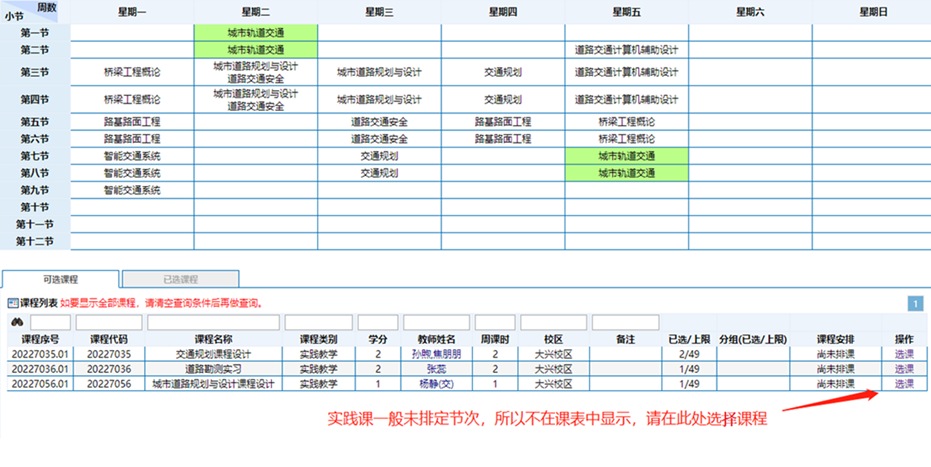 查询课程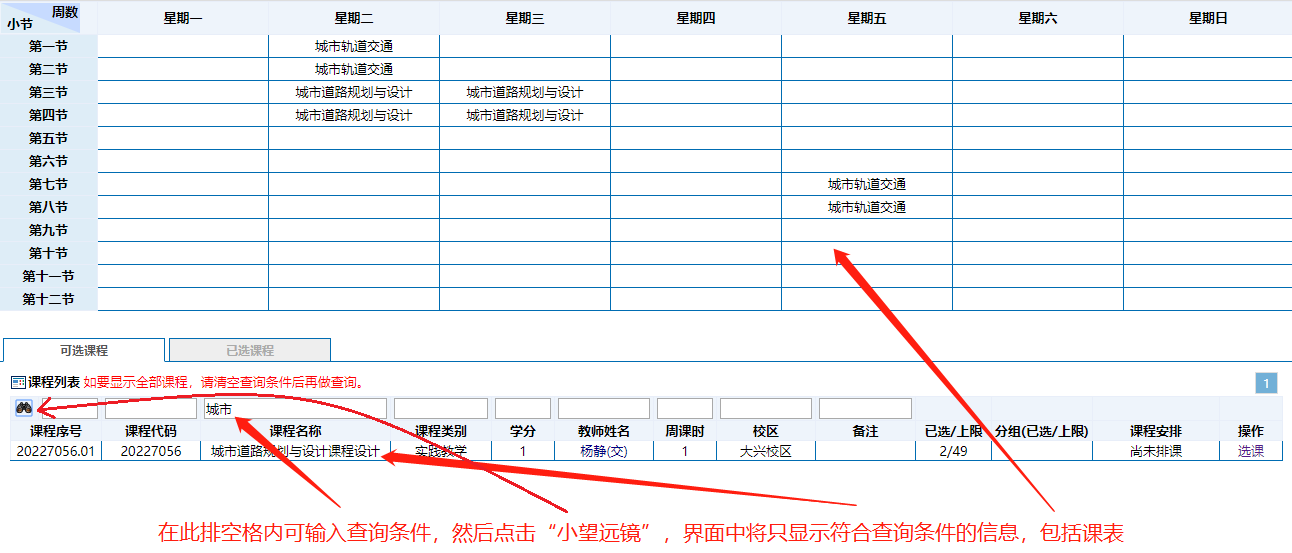 查看学生个人课表入口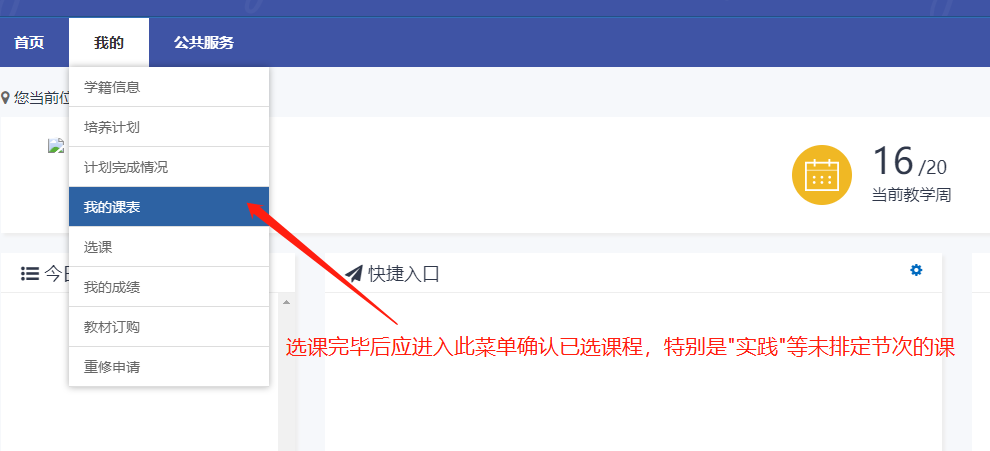 确认课表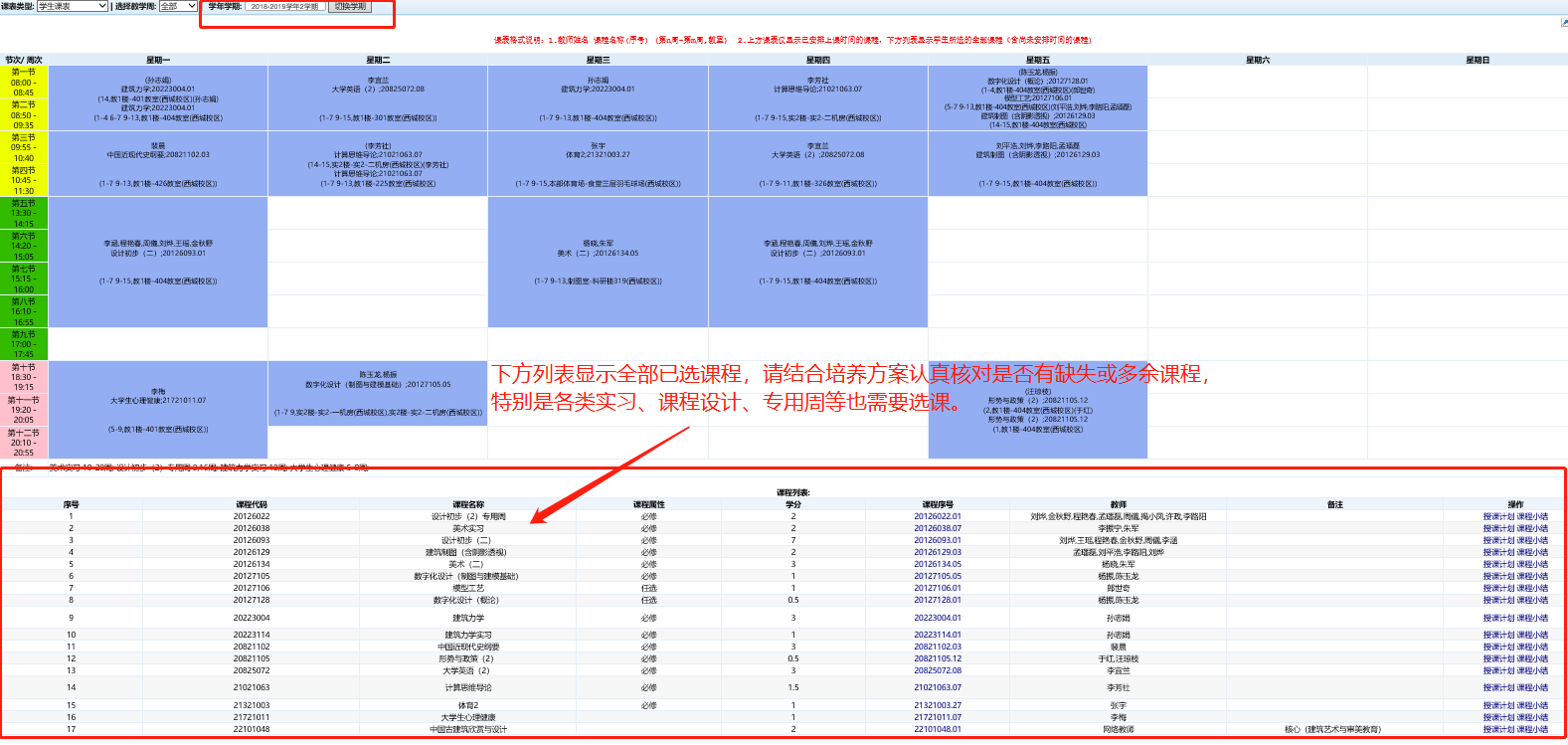 =================================================================结束================================================================